Управляющая компания  ООО «Жилкомсервис №2 Калининского района»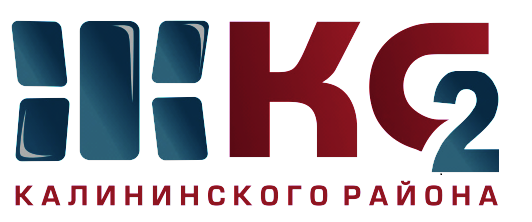 Проведение текущего ремонта общего имущества МКД по ООО "Жилкомсервис № 2  Калининского района"Проведение текущего ремонта общего имущества МКД по ООО "Жилкомсервис № 2  Калининского района"Проведение текущего ремонта общего имущества МКД по ООО "Жилкомсервис № 2  Калининского района"Проведение текущего ремонта общего имущества МКД по ООО "Жилкомсервис № 2  Калининского района"Проведение текущего ремонта общего имущества МКД по ООО "Жилкомсервис № 2  Калининского района"Проведение текущего ремонта общего имущества МКД по ООО "Жилкомсервис № 2  Калининского района"Проведение текущего ремонта общего имущества МКД по ООО "Жилкомсервис № 2  Калининского района"Проведение текущего ремонта общего имущества МКД по ООО "Жилкомсервис № 2  Калининского района"Проведение текущего ремонта общего имущества МКД по ООО "Жилкомсервис № 2  Калининского района"Проведение текущего ремонта общего имущества МКД по ООО "Жилкомсервис № 2  Калининского района"за период с 18.06.2018 по 22.06.2018за период с 18.06.2018 по 22.06.2018за период с 18.06.2018 по 22.06.2018за период с 18.06.2018 по 22.06.2018за период с 18.06.2018 по 22.06.2018за период с 18.06.2018 по 22.06.2018за период с 18.06.2018 по 22.06.2018за период с 18.06.2018 по 22.06.2018за период с 18.06.2018 по 22.06.2018за период с 18.06.2018 по 22.06.2018Адреса, где проводится текущий ремонтАдреса, где проводится текущий ремонтАдреса, где проводится текущий ремонтАдреса, где проводится текущий ремонтАдреса, где проводится текущий ремонтАдреса, где проводится текущий ремонтАдреса, где проводится текущий ремонтАдреса, где проводится текущий ремонтАдреса, где проводится текущий ремонтАдреса, где проводится текущий ремонткосметический ремонт лестничных клетокосмотр и ремонт фасадовобеспечение нормативного ТВРгерметизация стыков стенов. панелейремонт крышликвидация следов протечекустановка энергосберегающих технологийремонт квартир ветеранам ВОВ, инвалидов, малоимущих гражданпроверка внутриквартирного оборудованияУправляющая компания, ответственная за выполнении работ12345678910С. Ковалевской, д. 12 корп. 1 - 5 пар - в работеул. Вавиловых, дом 7, корп. 3 пар. № 1,2,3,4,5,6 - работы законченыГражданский пр., д. 17 - работы начатыул. Бутлерова, дом 24,26,28,30,32 - ремонт цоколя и фасадаГражданский пр., д. 21/1,25/1,29/1 - ремонт цоколя и фасадаГражданский пр., д. 92/1, С. Ковалевской, д. 16,18 - ликвидация граффитиНепокоренных пр., д. 13 корп. 2, 13 корп. 5Тихорецкий пр.,д. 7 корп. 3 - ведутся работы по утеплению чердачного помещения  (ТВР) пр. Непокоренных, дом 9, корп. 1 - установлены противопожарные двери - выходы на чердакТихорецкий пр., д. 25/1, 33/2, 27/2, 27Светлановский пр., д. 34Светлановский пр., д. 34 - 3 пар.Северный пр., д. 77 корп. 2 - 1 пар.Тихорецкий пр., дом 39- установка энергосберегающих светильников на лестничных клеткахул. Ак. Байкова, дом 9,5/2,17/1 - проверка внутриквартирного газового оборудованияООО "Жилкомсервис №2"